附件4：2022年京内校外住宿毕业生学位授予仪式场地示意图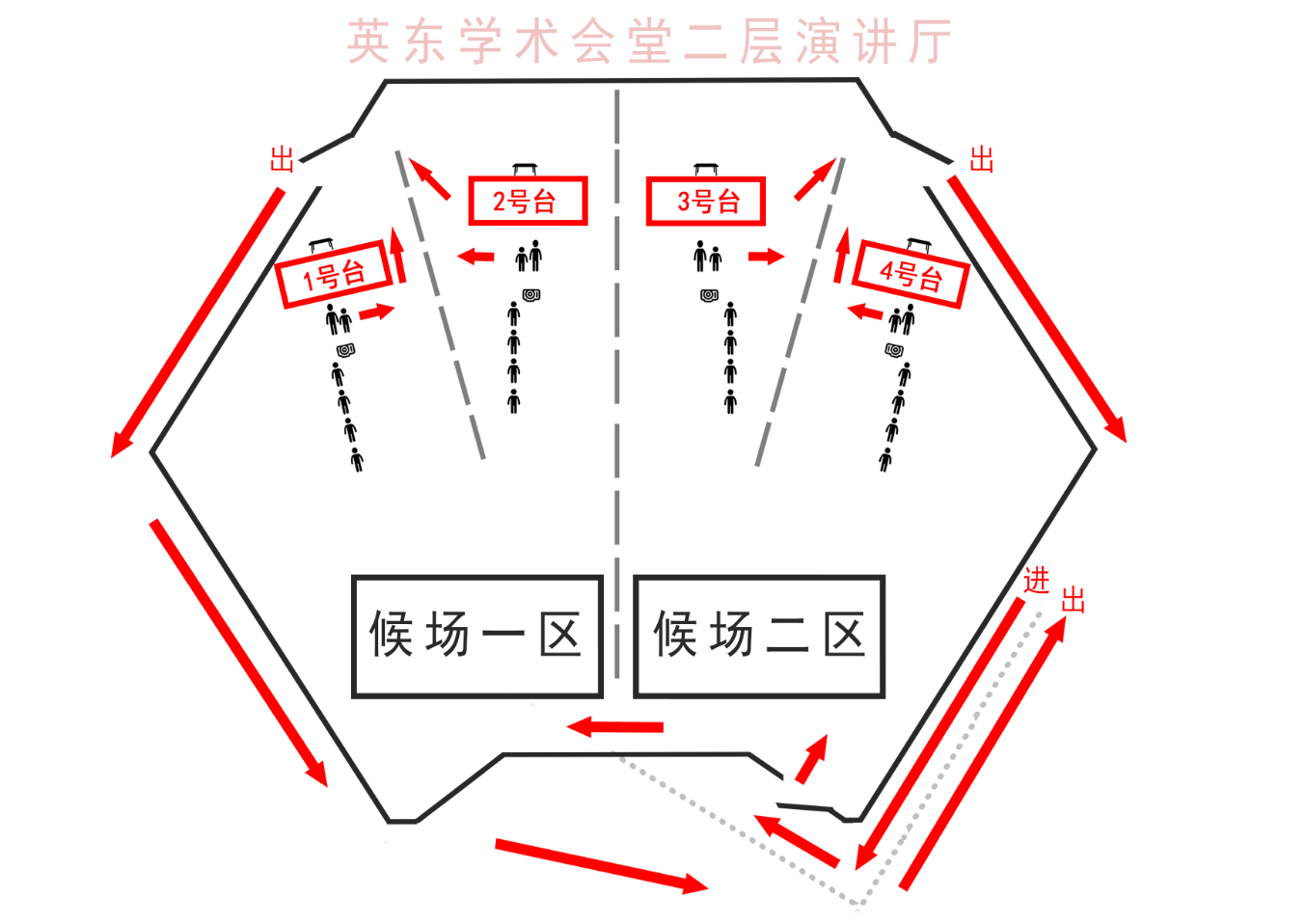 